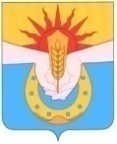 АДМИНИСТРАЦИЯ МУНИЦИПАЛЬНОГО ОБРАЗОВАНИЯ УСПЕНСКИЙ РАЙОНПОСТАНОВЛЕНИЕот ___________________							   № _________с. УспенскоеО внесении изменений в постановление администрации муниципального образования Успенский район от 12 июля 2021 года № 849 «Об утверждении Порядка предоставления субсидий гражданам, ведущим личное подсобное хозяйство, крестьянским (фермерским) хозяйствам, индивидуальным предпринимателям, осуществляющим деятельность в области сельскохозяйственного производства на территории муниципального образования Успенский район»В соответствии со статьей 78 Бюджетного кодекса Российской Федерации и постановлением администрации муниципального образования Успенский район от 20 ноября 2020 года № 1315 «Об утверждении муниципальной программы муниципального образования Успенский район «Развитие сельского хозяйства и регулирование рынков сельскохозяйственной продукции, сырья и продовольствия муниципального образования Успенский район», в целях приведения муниципального нормативных правовых актов администрации муниципального образования Успенский район в соответствие с действующим законодательством, руководствуясь Уставом муниципального образования Успенский район, п о с т а н о в л я ю:1. Внести в постановление администрации муниципального образования Успенский район от 12 июля 2021 года № 849 «Об утверждении Порядка предоставления субсидий гражданам, ведущим личное подсобное хозяйство, крестьянским (фермерским) хозяйствам, индивидуальным предпринимателям, осуществляющим деятельность в области сельскохозяйственного производства на территории муниципального образования Успенский район», изложив приложение «Порядок предоставления субсидий гражданам, ведущим личное подсобное хозяйство, крестьянским (фермерским) хозяйствам, индивидуальным предпринимателям, осуществляющим деятельность в области сельскохозяйственного производства на территории муниципального образования Успенский район» (далее – Постановление) следующие изменения:1.1. Пункт 2.7 раздела 2 приложения «Порядок предоставления субсидий гражданам, ведущим личное подсобное хозяйство, крестьянским (фермерским) хозяйствам, индивидуальным предпринимателям, осуществляющим деятельность в области сельскохозяйственного производства на территории муниципального образования Успенский район» к Постановлению (далее – Порядок) изложить в следующей редакции:«2.7. Для подтверждения соответствия требованиям, указанным в пункте раздела 2 «Порядок проведения отбора получателей субсидий для предоставления субсидий» настоящего Порядка, заявителями в срок проведения отбора, представляются в уполномоченный орган нарочно или путем использования услуг почтовой связи прошитые, пронумерованные (за исключением одного экземпляра согласия субъекта персональных данных на обработку и передачу оператором персональных данных третьим лицам (далее – согласие на обработку персональных данных), скрепленные печатью (при ее наличии) и подписью руководителя заявителя либо иными уполномоченными в установленном порядке лицами или индивидуальными предпринимателями следующие документы:1) крестьянскими (фермерскими) хозяйствами, индивидуальными предпринимателями, ведущими деятельность в области сельскохозяйственного производства, представляются:заявка, согласно приложению № 1 к настоящему Порядку, содержащая: согласие на автоматизированную, а также без использования средств автоматизации обработку персональных данных в соответствии с Федеральным законом Российской Федерации от 27 июля 2006 года № 152-ФЗ «О персональных данных» и иным законодательством Российской Федерации и Законодательством Краснодарского края;согласие на публикацию (размещение) на официальном сайте органа местного самоуправления в информационно-телекоммуникационной сети «Интернет» информации о заявителе и о подаваемом заявителем предложении (заявке), иной информации о заявителе, связанной с соответствующим отбором;подтверждения указанные в заявке согласно приложению № 1 к настоящему Порядку о том, что:заявитель не получал средства из краевого бюджета в соответствии с иными нормативными правовыми актами Краснодарского края на цели предоставления субсидий на первое число месяца, в котором подана заявка;заявитель не является иностранным юридическим лицом, а также российским юридическим лицом, в уставном (складочном) капитале которого доля участия иностранных юридических лиц, местом регистрации которых является государство или территория, включенные в утвержденный Министерством финансов Российской Федерации перечень государств и территорий, предоставляющих льготный налоговый режим налогообложения и (или) не предусматривающих раскрытия и предоставления информации при проведении финансовых операций (оффшорные зоны), в совокупности превышает 50 %, на первое число месяца, в котором подана заявка;у заявителя отсутствует просроченная (неурегулированная) задолженность по денежным обязательствам перед Краснодарским краем, из бюджета которого планируется предоставление субсидии, на первое число месяца, в котором подана заявка;заявитель осуществляет производственную деятельность на территории Краснодарского края, на первое число месяца, в котором подана заявка;заявитель выполняет условие по привлечению и использованию труда иностранных работников;к заявке также прилагаются:согласие заявителя на обработку и передачу органом местного самоуправления персональных данных третьим лицам (приложение к заявке на участие в отборе на предоставление субсидии);оригинал и копия документа, удостоверяющего личность заявителя;документ с указанием банковских реквизитов и номера счета заявителя для перечисления средств на возмещение части затрат;справки-расчеты сумм субсидий по соответствующим формам согласно приложениям № 5, № 7, № 9, № 11, № 13, № 15, № 16, № 18, № 19 к настоящему Порядку;справку об отсутствии просроченной задолженности по заработной плате на первое число месяца, в котором подана заявка, подписанную руководителем заявителя и главным бухгалтером, либо иными уполномоченными в установленном порядке лицами или индивидуальным предпринимателем, заверенную печатью (при наличии печати);сведения о выручке (заявителям, не вошедшим в сводную отчетность о финансово-экономическом состоянии товаропроизводителей агропромышленного комплекса Краснодарского края за отчетный финансовый год, представляемую по формам, утвержденным Министерством сельского хозяйства Российской Федерации, для подтверждения статуса сельскохозяйственного товаропроизводителя), по форме согласно приложению № 23 к настоящему Порядку, кроме крестьянских (фермерских) хозяйств, созданных в соответствии с Федеральным законом от 11 июня 2003 года № 74-ФЗ «О крестьянском (фермерском) хозяйстве»;2) гражданами, ведущими личное подсобное хозяйство, представляются:заявка, согласно приложению № 1 к настоящему Порядку, содержащая:согласие на автоматизированную, а также без использования средств автоматизации обработку персональных данных в соответствии с Федеральным законом Российской Федерации от 27 июля 2006 года № 152-ФЗ «О персональных данных» и иным законодательством Российской Федерации и Законодательством Краснодарского края;согласие на публикацию (размещение) на официальном сайте органа местного самоуправления в информационно-телекоммуникационной сети «Интернет» информации о заявителе и о подаваемом заявителем предложении (заявке), иной информации о заявителе, связанной с соответствующим отбором;подтверждение указанное в заявке согласно приложению № 1 к настоящему Порядку о том, что заявитель не получал средства из краевого бюджета в соответствии с иными нормативными правовыми актами Краснодарского края на цели предоставления субсидий на первое число месяца, в котором подана заявка;к заявке также прилагаются:согласие заявителя на обработку и передачу органом местного самоуправления персональных данных третьим лицам (приложение к заявке на участие в отборе на предоставление субсидии);оригинал и копия документа, удостоверяющего личность заявителя;оригинал и копия документа, подтверждающего наличие земельного участка, на котором гражданин ведет личное подсобное хозяйство, и выписка из похозяйственной книги об учете получателя в качестве гражданина, ведущего личное подсобное хозяйство (приложение № 22 к настоящему Порядку), или справка о наличии личного подсобного хозяйства, заверенная администрацией сельского поселения;документ с указанием банковских реквизитов и номера счета заявителя для перечисления средств на возмещение части затрат;справки-расчеты сумм субсидии по соответствующим формам согласно приложениям № 6, № 8, № 10, № 12, № 14, № 17 к настоящему Порядку.Заявители, перешедшие на специальный налоговый режим «Налог на профессиональный доход» дополнительно предоставляют справку о постановке на учет физического лица в качестве налогоплательщика налога на профессиональный доход (КНД 1122035).Кроме того заявителями:I) Для получения субсидий на возмещение части затрат на приобретение племенных сельскохозяйственных животных и товарных сельскохозяйственных животных (коров, нетелей, ремонтных телок, овцематок, ярочек, козочек), предназначенных для воспроизводства, и молодняка кроликов, гусей, индейки представляются:оригиналы и копии документов, подтверждающих приобретение и оплату сельскохозяйственных животных (платежное поручение или чек контрольно- кассовой машины, товарная накладная или универсальный передаточный документ, договор (контракт) поставки сельскохозяйственных животных);оригинал и копия ветеринарной справки (форма № 4), установленной приказом Министерства сельского хозяйства Российской Федерации от 27 декабря 2016 года № 589 «Об утверждении Ветеринарных правил организации работы по оформлению ветеринарных сопроводительных документов в электронной форме и порядка оформления ветеринарных сопроводительных документов на бумажных носителях», при покупке животных в пределах одного муниципального образования;оригинал и копия ветеринарного свидетельства (форма № 1), установленного приказом Министерства сельского хозяйства Российской Федерации от 27 декабря 2016 года № 589 «Об утверждении Ветеринарных правил организации работы по оформлению ветеринарных сопроводительных документов в электронной форме и порядка оформления ветеринарных сопроводительных документов на бумажных носителях», при покупке животных за пределами муниципального образования;оригиналы и копии документов, подтверждающих племенную ценность приобретенных животных (племенное свидетельство) (предоставляется в случае приобретения племенных сельскохозяйственных животных);выписка из похозяйственной книги с указанием движения поголовья животных в период приобретения их хозяйством (предоставляется ЛПХ), информация о поголовье сельскохозяйственных животных по форме согласно приложению № 4 к настоящему Порядку (представляется КФХ и ИП).II) Для получения субсидий на произведенное и реализованное мясо крупного рогатого скота (в расчете на  живого веса), молоко (в физическом весе) представляются:информация о поголовье сельскохозяйственных животных по форме согласно приложению № 4 к настоящему Порядку (представляется КФХ и ИП);оригиналы и копии документов, подтверждающих реализацию продукции (приемные квитанции и (или) товарные накладны и др.);справка о средней молочной продуктивности коров в году, предшествующем текущему финансовому году, за исключением заявителей, которые начали хозяйственную деятельность по производству молока в текущем финансовом году (представляется КФХ и ИП при субсидировании затрат на реализованное молоко) по форме согласно приложению № 26 к настоящему Порядку;сведения об объеме производства коровьего и (или) козьего молока по форме согласно приложению № 27 к настоящему Порядку (представляется КФХ и ИП для субсидий на молоко);оригинал и копия ветеринарного свидетельства (форма № 1), установленного приказом Министерства сельского хозяйства Российской Федерации от 27 декабря 2016 года № 589 «Об утверждении Ветеринарных правил организации работы по оформлению ветеринарных сопроводительных документов в электронной форме и порядка оформления ветеринарных сопроводительных документов на бумажных носителях», при реализации мяса крупного рогатого скота (в расчете на  живого веса);оригинал и копия справки «О ветеринарно-санитарном благополучии на молочных фермах поставщиков».III) Для получения субсидий на возмещение части затрат по оплате услуг по искусственному осеменению крупного рогатого скота, овец и коз представляются:оригинал и копия документа, подтверждающего оплату услуги по искусственному осеменению (акт выполненных работ и чек контрольно-кассовой машины; квитанция-договор, являющаяся бланком строгой отчетности).IV) Для получения субсидий на возмещение части затрат на строительство теплиц для выращивания овощей защищенного грунта представляются:смета (сводка) фактических затрат при строительстве хозяйственным способом по форме согласно приложению № 24 к настоящему Порядку;оригиналы и копии документов, подтверждающих затраты на строительство теплиц (товарная накладная или товарно-транспортная накладная, чек контрольно-кассовой машины или платежное поручение; товарный чек или бланк строгой отчетности) согласно смете (сводке) фактических затрат на строительство хозяйственным способом;оригинал и копия договора на строительство теплицы (при строительстве теплицы подрядным способом);смета (сводка) фактических затрат, подписанная подрядной организацией при строительстве подрядным способом, по форме согласно приложению № 25 к настоящему Порядку;оригиналы и копии актов выполненных работ и документов, подтверждающих оплату выполненных работ (платежное поручение или чек контрольно-кассовой машины) при строительстве подрядным способом;акт обследования теплицы комиссией сельского поселения, на территории которого расположен земельный участок, заверенный главой администрации сельского поселения (акт является документом, подтверждающим использование теплицы по целевому назначению).V) Для получения субсидий на возмещение части затрат на приобретение систем капельного орошения для ведения овощеводства представляются:оригиналы и копии документов, подтверждающих приобретение, оплату, получение, установку оборудования систем капельного орошения для ведения овощеводства (товарная накладная или товарно-транспортная накладная, чек контрольно-кассовой машины или платежное поручение; товарный чек или бланк строгой отчетности);акт обследования комиссией сельского поселения установленных систем капельного орошения для ведения овощеводства, заверенный главой администрации сельского поселения.VI) Для получения субсидий на возмещение части затрат на приобретение технологического оборудования для животноводства и птицеводства по кодам 28.22.18.244, 28.30.51.000 – 28.30.53.000, 28.30.83.110 – 28.30.83.180, 28.93.13.143 в соответствии с приказом Федерального агентства по техническому регулированию и метрологии от 31 января 2014 года № 14-ст «О принятии и введении в действие Общероссийского классификатора видов экономической деятельности (ОКВЭД2) ОК 029-2014 (КДЕС РЕД. 2) и Общероссийского классификатора продукции по видам экономической деятельности (ОКПД2) (ОК 034-2014 (КПЕС 2008)» представляются:оригиналы и копии документов, подтверждающих приобретение и оплату технологического оборудования для животноводства и птицеводства (товарная накладная или товарно-транспортная накладная, чек контрольно-кассовой машины или платежное поручение; товарный чек или бланк строгой отчетности);акт обследования хозяйства после установки (монтажа) технологического оборудования комиссией сельского поселения, на территории которого расположено хозяйство, заверенный главой администрации сельского поселения.VII) Для получения субсидий на возмещение части затрат по наращиванию поголовья коров представляется информация о поголовье сельскохозяйственных животных по форме согласно приложению № 4 к настоящему Порядку (представляется в случае покупки коров, а также наращивания поголовья коров крестьянскими (фермерскими) хозяйствами и индивидуальными предпринимателями, в году, предшествующем текущему финансовому году).VIII) Для подтверждения статуса сельскохозяйственного товаропроизводителя заявители, не вошедшие в сводную отчетность о финансово-экономическом состоянии товаропроизводителей агропромышленного комплекса Краснодарского края за отчетный финансовый год, представляют сведения о выручке по формам, утверждаемым Министерством сельского хозяйства Российской Федерации, согласно приложению № 23 к настоящему Порядку (кроме крестьянских (фермерских) хозяйств, созданных в соответствии с Федеральным законом от 11 июня 2003 года № 74-ФЗ «О крестьянском (фермерском) хозяйстве», и сельскохозяйственных потребительских кооперативов, созданных в соответствии с Федеральным законом от 8 декабря 1995 года № 193-ФЗ «О сельскохозяйственной кооперации»).».1.2. Приложение № 1 к Порядку изложить в новой редакции согласно приложению № 1 к настоящему постановлению.1.3. Приложение № 2 к Порядку изложить в новой редакции согласно приложению № 2 к настоящему постановлению.1.4. Приложение № 3 к Порядку изложить в новой редакции согласно приложению № 3 к настоящему постановлению.1.5. В приложениях № 5 – № 19 слова «Первый заместитель главы муниципального образования Успенский район, начальник управления сельского хозяйства Е.И. Тороп» заменить словами «Заместитель начальника управления сельского хозяйства администрации муниципального образования Успенский район Н.А. Корох»2. Обнародовать настоящее постановление в соответствии с уставом муниципального образования Успенский район и разместить на официальном сайте администрации муниципального образования Успенский район в информационно-телекоммуникационной сети «Интернет».3. Контроль за выполнением настоящего постановления возложить на первого заместителя главы муниципального образования Успенский район, начальника управления сельского хозяйства Е.И. Тороп.4. Постановление вступает в силу со следующего дня после дня его официального обнародования.Глава муниципальногообразования Успенский район					    Г.К. БахилинПроект подготовлен и внесен:Первый заместитель главымуниципального образованияУспенский район, начальникуправления сельского хозяйства					    Е.И. Тороп    ________________Проект согласован:Заместитель главы муниципальногообразования Успенский район повопросам экономического развития				    В.В. Шевченко    ________________Заместитель главы муниципальногообразования Успенский район,начальник финансового управления				    Е.А. Павлова    ________________Начальник юридического отделаадминистрации муниципальногообразования Успенский район					    С.Д. Барышевский    ________________Заместитель главы муниципальногообразования Успенский район,управляющий делами							    А.Н. Буланов    ________________Приложение №1к постановлению администрации муниципального образования Успенский районот_________  № ______ПРИЛОЖЕНИЕ № 1к Порядку предоставления субсидий гражданам, ведущим личное подсобное хозяйство,крестьянским (фермерским) хозяйствам, индивидуальным предпринимателям,   осуществляющим деятельность в области сельскохозяйственного производства на территории муниципального образования Успенский район                                                                                                                   ФОРМАЗАЯВКАна участие в отборе на предоставление субсидииПрошу принять пакет документов для участия в отборе на       предоставление субсидий гражданам, ведущим личное подсобное хозяйство, крестьянским (фермерским) хозяйствам, индивидуальным предпринимателям, осуществляющим деятельность в области сельскохозяйственного производства на территории муниципального образования Успенский район от:Наименование получателя субсидии (полностью)   	ИНН получателя субсидии	ОКТМО	ОКПО  	(указывают КФХ и ИП)	(указывают КФХ и ИП)Адрес получателя субсидии  	 Телефон	 Банковские реквизиты для перечисления субсидии:Наименование банка  	БИК  	Корреспондентский счёт  	 Расчётный счёт  	                                                                                                               на (отметить заявленный вид субсидии значком «×»):возмещение части затрат на производство реализуемой продукции  животноводства, на:мясо крупного рогатого скота (реализованного в живом весе);молоко (коров, коз);возмещение части затрат на:приобретение племенных сельскохозяйственных животных, а также товарных сельскохозяйственных животных (коров, нетелей, овцематок, ремонтных телок, ярочек, козочек), предназначенных для воспроизводства;приобретение молодняка кроликов, гусей, индейки;оплату услуг по искусственному осеменению крупного рогатого скота, овец и коз;приобретение систем капельного орошения для ведения овощеводства;строительство теплиц для выращивания овощей защищённого грунта;приобретение технологического оборудования для животноводства и птицеводства;наращивание поголовья коров.В сумме	руб.	коп.(сумма субсидий)Перечень документов, предоставленных в администрацию     муниципаль ного образования Успенский район для получения субсидии:1)	;2)	;3)	;4)	;5)	;6)	;7)	;Подтверждаю, что на первое число месяца, в котором подана заявка:осуществляю производственную деятельность на территории     Краснодарского края (отметить знаком – Х);не получал средства из краевого бюджета в соответствии с иными нормативными правовыми актами Краснодарского края на цели предоставления субсидии;не получал средства из местного бюджета, источником финансового обеспечения которого являются средства краевого бюджета, в соответствии с муниципальными правовыми актами на цели, установленные настоящим По- рядком;не являюсь иностранным юридическим лицом, а также российским юридическим лицом, в уставном (складочном) капитале которого доля участия иностранных юридических лиц, местом регистрации которых является    государство или территория, включенные в утвержденный Министерством финансов Российской Федерации перечень государств и территорий, предоставляющих льготный налоговый режим налогообложения и (или) не предусматривающих раскрытия и предоставления информации при проведении финансовых      операций (оффшорные зоны), в совокупности превышает 50 %;отсутствует просроченная (неурегулированная) задолженность по денежным обязательствам перед Краснодарским краем, из бюджета которого планируется предоставление субсидии.Подтверждаю, что выполняю условие по привлечению и использованию иностранных работников, в соответствии с Федеральным законом от 25 июля 2002 года № 115-ФЗ «О правовом положении иностранных граждан в Российской Федерации»:не использую иностранных работников.использую труд иностранных работников в отраслях садоводства и    виноградарства на сезонных работах;использую труд граждан Украины, признанных беженцами, а также граждан Украины и лиц без гражданства, постоянно проживающих на территории Украины, прибывших на территорию Российской Федерации в экстренном массовом порядке, которые направлены на работу исполнительными органами государственной власти Краснодарского края и центрами занятости населения в муниципальных образованиях Краснодарского края;привлекаю иностранных работников в качестве    высококвалифицированных специалистов в соответствии с Федеральным законом от 25 июля 2002 года№ 115-ФЗ «О правовом положении иностранных граждан в Российской Феде- рации»;использую труд граждан Республики Беларусь.Даю согласие уполномоченному органу администрации муниципального образования Успенский район:на автоматизированную, а также без использования средств     автоматизации обработку персональных данных в соответствии с Федеральным законом Российской Федерации от 27 июля 2006 года № 152-ФЗ «О персональных данных» и иным законодательством Российской Федерации и Законодательством Краснодарского края;на публикацию (размещение) на едином портале и на официальном сайте администрации муниципального образования Успенский район в      информационно-телекоммуникационной сети «Интернет» информации о заявителе и о подаваемом заявителем предложении (заявке), иной информации о заявителе, связанной с соответствующим отбором.Все условия, необходимые для предоставления субсидии выполняю.Уведомлен о том, что в случае выявления несоблюдения целей и условий предоставления субсидии, установления факта представления ложных сведений в целях получения субсидии обязаны возвратить полученную субсидию в доход краевого бюджета в течение 15 календарных дней со дня получения от органа местного самоуправления требования о возврате субсидии.В случае если остаток денежных средств, предусмотренных в краевом бюджете на выплату субсидии, меньше необходимой суммы субсидии, то (нужное отметить знаком «Х»):□ соглашаюсь на уменьшение размера суммы субсидии в пределах остатка;отказываюсь от суммы субсидии в пределах остатка.Достоверность и полноту сведений, содержащихся в настоящей заявке и прилагаемых к ней документах, подтверждаю.Об ответственности за предоставление неполных или заведомо     недостоверных сведений и документов предупреждён.Приложение №2к постановлению администрации муниципального образования Успенский районот_________  № ______ПРИЛОЖЕНИЕ № 2к Порядку предоставления субсидий гражданам, ведущим личное подсобное хозяйство,крестьянским (фермерским) хозяйствам, индивидуальным предпринимателям, осуществляющим деятельность в области сельскохозяйственного производства на территории муниципального образования Успенский районРАСЧЕТНЫЕ РАЗМЕРЫставок субсидий для предоставления финансовой государственной поддержки крестьянским (фермерским) хозяйствам и индивидуальнымпредпринимателям, ведущим деятельность в области сельскохозяйственного производства<*> указанный размер субсидии применяется к затратам, понесенным с 1 января 2022 годаПриложение №3к постановлению администрации муниципального образования Успенский районот_________  № ______ПРИЛОЖЕНИЕ № 3к Порядку предоставления субсидий гражданам, ведущим личное подсобное хозяйство,крестьянским (фермерским) хозяйствам, индивидуальным предпринимателям, осуществляющим деятельность в области сельскохозяйственного производства на территории муниципального образования Успенский районРАСЧЕТНЫЕ РАЗМЕРЫставок субсидий для предоставления финансовой государственной поддержки развития личных подсобных хозяйств в областисельскохозяйственного производства<*> указанный размер субсидии применяется к затратам, понесенным с 1 января 2022 года.Исх. №	                                 от  Первому заместителю главы администрации муниципального   образования Успенский районЕ.И.Торопс. Успенское, ул. Калинина, 76от  	(наименование заявителя)Заявитель(подпись)(расшифровка подписи)М.П. (при наличии)Первый заместитель главы администрации муниципального образования Успенский район, начальник управления сельского хозяйства                                              Е.И.Тороп№ п/пВид субсидииРазмер субсидии на затраты, понесенные в  текущем финансовом году и четвертом квартале предыдущего года1231Возмещение части затрат на приобретение племенных сельскохозяйственных животных, а также товарных сельскохозяйственных животных (коров, нетелей, овцематок, ремонтных телок, ярочек, козочек), предназначенных для воспроизводстваВозмещение части затрат на приобретение племенных сельскохозяйственных животных, а также товарных сельскохозяйственных животных (коров, нетелей, овцематок, ремонтных телок, ярочек, козочек), предназначенных для воспроизводства1.1поголовье коров, нетелей, ремонтных телокпоголовье коров, нетелей, ремонтных телок1.1.1при приобретении 1 и более голов90 рублей за 1 кг живого веса, но не более 50 % от фактически понесенных затрат1.2поголовье овцематок (ярочек) пород мясного направленияпоголовье овцематок (ярочек) пород мясного направления1.2.1при приобретении до 20 голов100 рублей за 1 кг живого веса, но не более 50 % от фактически понесенных затрат1.2.2при приобретении более 20 голов150 рублей за 1 кг живого веса, но не более 50 % от фактически понесенных затрат1.3поголовье козочекпоголовье козочек1.3.1при приобретении товарного  поголовья козочек200 рублей за 1 кг живого веса, но не более 50 % от фактически понесенных затрат2Возмещение части затрат на приобретение молодняка кроликов, гусей, индеекВозмещение части затрат на приобретение молодняка кроликов, гусей, индеек2.1на приобретение молодняка кроликов400 рублей за одну голову, но не более 50 % от фактически понесенных затрат2.2на приобретение молодняка гусей, индеек100 рублей за одну голову, но не более 50 % от фактически понесенных затрат3Возмещение части затрат на производство реализуемой продукции животноводстваВозмещение части затрат на производство реализуемой продукции животноводства3.1за реализацию молокапо базовой ставке 2,45 рубля за 1 кг молока (с применением к базовой ставке повышающего коэффициента 1,227, при средней молочной продуктивности коров 5000 кг и выше в году, предшествующем текущему финансовому году), но не более чем за 100 000 кг в финансовом году; 3 рубля за 1 кг молока, но не более чем за 100 000 кг в финансовом году <*>3.2за реализацию мяса крупного рогатого скота5 рублей за 1 кг живого веса, но не более чем за 100 000 кг в финансовом году;10 рублей за 1 кг живого веса, но не более чем за 100 000 кг в финансовом году <*>4Возмещение части затрат на оплату услуг по искусственному осеменению сельскохозяйственных животных (крупного рогатого скота, овец и коз)Возмещение части затрат на оплату услуг по искусственному осеменению сельскохозяйственных животных (крупного рогатого скота, овец и коз)4.1за искусственное осеменение крупного рогатого скота500 рублей за одну голову, но не более 50 % от фактически понесенных затрат4.2за искусственное осеменение овец и коз350 рублей за одну голову, но не более 50 % от фактически понесенных затрат5Возмещение части затрат на при- обретение систем капельного орошения для ведения овощеводства20 % от фактически понесенных затрат на приобретение, но не более 90 000 рублей6Возмещение части затрат на строительство теплицдля выращивания овощей защищенного грунтаВозмещение части затрат на строительство теплицдля выращивания овощей защищенного грунта6.1строительство теплиц на металлическом и стеклопластиковом каркасе площадью не менее 100 кв. м каждая350 рублей за 1 кв. м, но не более 100 % от фактически понесенных затрат и не более чем за 0,5 га в финансовом году6.2строительство теплиц на деревянном и комбинированном каркасе площадью не менее 100 кв. м каждая150 рублей за 1 кв. м, но не более 100 % от фактически понесенных затрат и не более чем за 0,5 га в финансовом году7Возмещение части затрат на при- обретение технологического оборудования для животноводства и птицеводства20 % от фактически понесенных затрат на приобретение, но не более 80 000 рублей8Возмещение части затрат по наращиванию поголовья коров50 000 рублей на одну голову, но не более чем за две головы в финансовом годуПервый заместитель главы администрации муниципального образования Успенский район, начальник управления сельского хозяйства                                               Е.И.Тороп№ п/пВид субсидииРазмер субсидии на затраты, понесенные в текущем финансовом году и четвертом квартале предыдущего года, для граждан, осуществляющих непредпринимательскую деятельность по производству и переработкесельскохозяйственной продукцииРазмер субсидии на затраты, понесенные в текущем финансовом году и четвертом квартале предыдущего года, для граждан, осуществляющих непредпринимательскую деятельность по производству и переработкесельскохозяйственной продукцииРазмер субсидии на затраты, понесенные в текущем финансовом году и четвертом квартале предыдущего года, для граждан, осуществляющих непредпринимательскую деятельность по производству и переработкесельскохозяйственной продукции12344не перешедших на специальный налоговый режим «налог на профессиональный доход»перешедших на специальный налоговый режим«налог на профессиональный доход»перешедших на специальный налоговый режим«налог на профессиональный доход»1Возмещение части затрат на приобретение племенных сельскохозяйственных животных, а также товарных сельскохозяйственных животных (коров, нетелей, овцематок, ремонтных телок, ярочек, козочек),предназначенных для воспроизводстваВозмещение части затрат на приобретение племенных сельскохозяйственных животных, а также товарных сельскохозяйственных животных (коров, нетелей, овцематок, ремонтных телок, ярочек, козочек),предназначенных для воспроизводстваВозмещение части затрат на приобретение племенных сельскохозяйственных животных, а также товарных сельскохозяйственных животных (коров, нетелей, овцематок, ремонтных телок, ярочек, козочек),предназначенных для воспроизводстваВозмещение части затрат на приобретение племенных сельскохозяйственных животных, а также товарных сельскохозяйственных животных (коров, нетелей, овцематок, ремонтных телок, ярочек, козочек),предназначенных для воспроизводства1.1поголовье коров, нетелей, ремонтных телокпоголовье коров, нетелей, ремонтных телокпоголовье коров, нетелей, ремонтных телокпоголовье коров, нетелей, ремонтных телок1.1.1при приобретении от 1 до 3 голов90 рублей за 1 кг живого веса, но не более 50 % от фактически понесенных затрат при наличии общего поголовья с учетом приобретаемого не более 3 головпо похозяйственному учету90 рублей за 1 кг живого веса, но не более 50 % от фактически понесенных затрат90 рублей за 1 кг живого веса, но не более 50 % от фактически понесенных затрат1.1.2при приобретении 4 и более голов–150 рублей за 1 кг живого веса, но не более 50 % от фактическипонесенных затрат150 рублей за 1 кг живого веса, но не более 50 % от фактическипонесенных затрат1.2поголовье овцематок (ярочек)поголовье овцематок (ярочек)поголовье овцематок (ярочек)поголовье овцематок (ярочек)1.2.1при приобретении до 20 голов100 рублей за 1 кг живого веса, но не более 50 % от фактически понесенных затратпри наличии общего поголовья с учетом приобретаемогоне более 20 голов по похозяйственному учету100 рублей за 1 кг живого веса, но не более 50 % от фактически понесенных затрат100 рублей за 1 кг живого веса, но не более 50 % от фактически понесенных затрат1.2.2при приобретении более 20 голов–150 рублей за 1 кг живого веса, но не более 50 % отфактически понесенных затрат150 рублей за 1 кг живого веса, но не более 50 % отфактически понесенных затрат1.3поголовье козочекпоголовье козочекпоголовье козочекпоголовье козочек1.3.1при приобретении козочек до 3 голов150 рублей за 1 кг живого веса, но не более 50 % от фактически понесенных затратпри наличии общего поголовья с учетом приобретаемого не более 3 голов по похозяйственному учету150 рублей за 1 кг живого веса, но не более 50 % от фактически понесенных затрат150 рублей за 1 кг живого веса, но не более 50 % от фактически понесенных затрат1.3.2при приобретении козочек более 3 голов–200 рублей за 1 кг живого веса, но не более 50 % от фактически понесенныхзатрат200 рублей за 1 кг живого веса, но не более 50 % от фактически понесенныхзатрат2Возмещение части затрат на приобретение молодняка кроликов, гусей, индеекВозмещение части затрат на приобретение молодняка кроликов, гусей, индеекВозмещение части затрат на приобретение молодняка кроликов, гусей, индеекВозмещение части затрат на приобретение молодняка кроликов, гусей, индеек2.1на приобретение молодняка кроликов до 50 голов300 рублей за одну голову, но не более 50 % от фактически понесенных затрат300 рублей за одну голову, но не более 50 % от фактически понесенныхзатрат300 рублей за одну голову, но не более 50 % от фактически понесенныхзатрат2.2на приобретение молодняка кроликов более 50 голов–400 рублей за одну голову, но не более 50 % от фактически понесенныхзатрат400 рублей за одну голову, но не более 50 % от фактически понесенныхзатрат2.3на приобретение молодняка гусей, индеек до 50 голов100 рублей за одну голову, но не более 50 % от фактически понесенных затрат100 рублей за одну голову, но не более 50 % от фактически понесенныхзатрат100 рублей за одну голову, но не более 50 % от фактически понесенныхзатрат2.4на приобретение молодняка гусей, индеекболее 50 голов–100 рублей за одну голову, но не более 50 % от фактически понесенныхзатрат100 рублей за одну голову, но не более 50 % от фактически понесенныхзатрат3Возмещение части затрат на производство реализуемойпродукции животноводстваВозмещение части затрат на производство реализуемойпродукции животноводстваВозмещение части затрат на производство реализуемойпродукции животноводстваВозмещение части затрат на производство реализуемойпродукции животноводства3.1за реализацию мяса крупного рогатого скота5 рублей за 1 кг живого веса, но не более чем за 1 000 кг в финансовом году5 рублей за 1 кг живого веса, но не более чем за 5 000 кг в финансовом году; 10 рублей за 1 кг живого веса, но не более чем за 5 000 кг в финансовом году <*>5 рублей за 1 кг живого веса, но не более чем за 5 000 кг в финансовом году; 10 рублей за 1 кг живого веса, но не более чем за 5 000 кг в финансовом году <*>3.2за реализацию молока (коров, коз)2 рубля за 1 кг молока, но не более чем за 10 000 кг в финансовом году;3 рубля за 1 кг молока, но не более чем за 10 000 кг в финансовом году <*>2 рубля за 1 кг молока, но не более чем за  25 000 кг в финансовом году; 3 рубля за 1 кг молока, но не более чем за  25 000 кг в финансовом году <*>2 рубля за 1 кг молока, но не более чем за  25 000 кг в финансовом году; 3 рубля за 1 кг молока, но не более чем за  25 000 кг в финансовом году <*>4Возмещение части затрат на оплату услуг по искусственному осеменению сельскохозяйственных животных (крупного рогатого скота, овец и коз)Возмещение части затрат на оплату услуг по искусственному осеменению сельскохозяйственных животных (крупного рогатого скота, овец и коз)Возмещение части затрат на оплату услуг по искусственному осеменению сельскохозяйственных животных (крупного рогатого скота, овец и коз)Возмещение части затрат на оплату услуг по искусственному осеменению сельскохозяйственных животных (крупного рогатого скота, овец и коз)4.1за искусственное осеменение крупногорогатого скота500 рублей за одну голову, но не более 50 % от фактическипонесенных затрат500 рублей за одну голову, но не более 50 % от фактическипонесенных затрат500 рублей за одну голову, но не более 50 % от фактическипонесенных затрат4.2за искусственноеосеменение овец и коз350 рублей за одну голову, но не более 50 % от фактическипонесенных затрат350 рублей за одну голову, но не более 50 % от фактическипонесенных затрат350 рублей за одну голову, но не более 50 % от фактическипонесенных затрат5Возмещение части затрат на строительство теплиц для выращивания овощей защищенного грунтаВозмещение части затрат на строительство теплиц для выращивания овощей защищенного грунтаВозмещение части затрат на строительство теплиц для выращивания овощей защищенного грунтаВозмещение части затрат на строительство теплиц для выращивания овощей защищенного грунта5.1строительство теплиц на металлическом и стеклопластиковом каркасе площадью неменее 50 кв. м каждая350 рублей за 1 кв. м, но не более 100 % от фактически понесенных затрат и не более чем за 0,01 га в финансовомгоду350 рублей за 1 кв. м, но не более 100 % от фактически понесенных затрат и не более чем за 0,01 га в финансовомгоду350 рублей за 1 кв. м, но не более 100 % от фактически понесенных затрат и не более чем за0,2 га в финансовом году5.2строительство теплиц на деревянном и комбинированном каркасе площадью неменее 50 кв. м каждая150 рублей за 1 кв. м, но не более 100 % от фактически понесенных затрат и не более чем за 0,01 га в финансовомгоду150 рублей за 1 кв. м, но не более 100 % от фактически понесенных затрат и не более чем за 0,01 га в финансовомгоду150 рублей за 1 кв. м, но не более 100 % от фактически понесенных затрат и не более чем за0,2 га в финансовом годуПервый заместитель главы администрации муниципального образования Успенский район, начальник управления сельского хозяйства                                             Е.И.Тороп